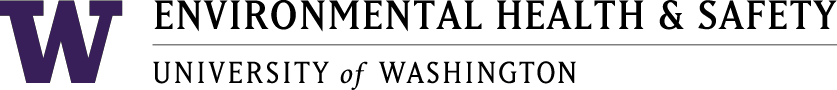 Health and Safety Committee 10
Meeting MinutesAugust 20, 2018 1:00 pm – 2:00 pmJohnson Hall 070*X=Present at meeting AgendaCall to orderApproval of minutesOARS ReportsU-wide meeting news and Open DiscussionAdjournRecorded by MB1. Call to Order: Meeting called to order at 12:53 PM by DW. 2. Approval of Minutes:  May minutes approved in committee.3. OARS ReportsOctober.10-058: Ship incident. Remains open, awaiting input from supervisor. Follow up with DRMay:05-030: Incident during underwater helicopter egress training. Remains open, pending follow-up by AH for more information. FHL follow up June:06-015: Fall after leaning in metal patio chair, hurt elbow and bruise- Closed06-031: Tram passenger hitting head on backup mirror- Closed, pending follow up on confirmation of colored tape on mirror. LN to follow up06-037: Sprained ankle after slipping on a rock- Closed06-040: Back injury after getting leg pulled out of the mudflats- Closed06-057: Deck plank breaking causing bleeding and scrapes- Closed06-066: Sprained ankle from losing balance on a log- Closed06-067: Yellow jacket sting while pulling weeds- Closed06-076: Dislocated hip after slipping on the floor- Closed07-021: Death on ship from Diabetic Ketoacidosis acute renal failure- ClosedJuly07-002: Bee sting on forehead while working in Pack Forest- Closed07-004: Stick scratching shin, bleeding stopped with band aid- Closed07-010: Twisted ankle/fracture at field camp in Dillon MT- Closed07-016: Boat capsize in Friday Harbor- Closed- AH will share final report  once investigation is closed07-022: Stung by yellow jacket on chin while working at Pack Forest- Closed07-026: Back injury while moving air tugger on Thompson- Remains Open, AH and SH will follow up with ship on heavy lifting policy and clarify safety reporting policies for ship07-035: Fall from rolling chair onto the floor- Remains Open, AH to follow up with supervisor07-036: Slipping down the stairs in McMahon Hall- Remains Open, AH to follow up with Supervisor07-038: Stung by hornet in face- Closed07-043: Mold and Dust in Wallace Hall causing breathing problems-Closed07-055: Back injury while lifting batteries into buoy- Remains Open- AH to follow up to see if mechanical assistance or other help can be provided for this work07-056: Employee suffering from WMSD and ergonomic work station issues- Closed07-072: Metal grate causing leg laceration and stiches- Closed4. U-wide meeting news and Open Discussion: Next meeting at HarborviewEngineering gave overview of what colleges have for safety informationPolice Department re-vamping community policing practicesBuilding managers are to meet with the SergeantPolice to have more regular check-ins with the buildingHomeless are the biggest time sink for campus police,  they want to have more resources to assist departments with problems they may be havingWorking on new signage for the buildings and doorsSpecial Olympics was a success Some injuries, one de-glovement, no deaths (first time ever)  Sept 7th- test of the UW wide systemAccident Prevention Plan subcommitteesPlease sign up if you have not alreadyEach subcommittee to write an addendum to the APP to cover issues specific to CoENV safety issuesEHS has several vacancies that is will be actively recruiting for in the coming monthsAction Items:If not already done, please mail photos of your building’s posted hours sign to DW.Read the APPSignup for subcommittees5. Meeting adjournedMeeting adjourned at 2:01pm. Next meeting will take place on September 17, 2018 in Johnson Hall 070.